Информационно-творческий проект «Звёздные сыны Кубани»Постановка проблемы: Недостаточное внимание родителей к Российскому празднику – День космонавтики.Поверхностные знания детей о первом человеке, полетевшем в космос, о существовании праздника в России – День космонавтики, о космонавтах , звёздных сынах Кубани.Тип: информационно-творческий.

Подготовительная к школе группа

Подготовила: воспитатель Бондаренко Т. А. 
 срок проекта
 краткосрочный  с 01 .04 по 12.04 2014г.
Участники проекта: дети, воспитатели, музыкальный руководитель.
Проблема: 
Незнание детьми российских ученых, стоявших у истоков русской космонавтики, кубанских космонавтов; отрывочные знания о космосе, российском празднике Дне космонавтики .
 Обоснование проблемы: 
Недостаточное внимание родителей к российскому празднику - День космонавтики; поверхностные знания детей о космосе и его покорителях, кубанских космонавтах.
Цель: 
Расширить представления детей о космосе и космонавтах Кубани; познакомить с российскими учёными, которые стояли у истоков развития русской космонавтики – К.Э Циолковским и С.П. Королёвым. 
Задачи: 
Расширить представления детей о профессии космонавта; закрепить знания о том, что первым космонавтом был гражданин России Ю.А.Гагарин , о кубанских покорителях космоса; подвести детей к пониманию того, что космонавтом может быть только здоровый, образованный, настойчивый и бесстрашный человек; привлечь родителей к совместной деятельности к празднованию Дня космонавтики; расширить и углубить знания детей о космосе, празднике; воспитывать в детях гордость за свою страну, свою малую Родину; доставить детям радость, вызвать у детей интерес и положительный эмоциональный отклик.
Ожидаемые результаты проекта:
Заинтересованность детей темой «Звёздные сыны Кубани»; проявление их познавательной активности; участие в проекте семей; проявление творческой активности, фантазии; положительные эмоции; развитие патриотических чувств, гордости за свою страну и свой край; знакомство с тематическими песнями, играми, аттракционами. 
Продукт проектной деятельности:
Поделки космической тематики в результате организованной образовательной деятельности с воспитателем; выставка макетов и рисунков, созданных совместно с родителями; презентация «Звёздные сыны Кубани»;
Виды организованной образовательной деятельности, используемые для достижения поставленных целей и задач:
1. Коммуникация. Беседа «История первого космонавта Ю.А. Гагарина».
2. Чтение энциклопедической информации, посвящённой полётам в космос, космической технике, космическим темам,           3.  Художественное творчество. Нетрадиционное рисование с элементами лепки «Макет Солнечной системы»    
           4. Развитие кругозора и познавательно – исследовательской деятельности в природе: Опыты с воздухом. 
           5. Коммуникация. . Занятие в подготовительной к школе группе «Звёздные сыны   Кубани»           6. Художественное творчество. Конструирование по типу оригами с элементами лепки «Ракета на Луне».
         7. Музыка. Прослушивание и заучивание песен, частушек, стихотворений на тему «Космос». 
         8. Развитие кругозора и познавательно – исследовательской деятельности в природе.         Опыты «Земная   атмосфера» (опыты с воздухом).
        9. Художественное творчество. Рисование. Организация выставки раскрасок «Разноцветный космос».
       10. Экскурсия. Посещение планетария. 
       11. Творческий конкурс «Открытый космос» (совместно с родителями).
       12. Музыка. « Вечер развлечений «РАКЕТА. ПОЛЁТ В КОСМОС»Выполнение проекта:В начале и в конце проекта воспитателями был проведен диагностический опрос детей: «Какой праздник и почему отмечает наша страна 12 апреля?».Решение поставленных задач с детьми:Занятие: аппликация и нетрадиционное рисование в технике мелки + акварель «Полёт в космос».Занятие: рисование  «Дорога к звёздам».Занятие: развитие речи «Профессия - космонавт».Чтение документального рассказа «Первый в космосе» В. Бороздин.Чтение энциклопедической информации, посвящённой полётам в космос, космической технике, космическим телам (Занимательный атлас: наука и открытия, изобретения; Энциклопедия дошкольника).Беседа – рассуждение «Что я могу увидеть в космосе!».Беседа – общение «Герои космоса!».Организация выставки раскрасок детей: «Разноцветный мир космоса!».Просмотр  презентации о космосе и  космонавтах Кубани.Решение поставленных задач с родителями:Организация выставки совместных с детьми поделок и рисунков «Домашние зарисовки о космосе» Ожидаемый результат:Участие в проекте 65% семей  в праздновании российского праздника - День космонавтики.Заинтересованность детей темой «Звёздные сыны Кубани», проявление их познавательной активности: вместе с родителями находят информацию по теме, рассказывают и делятся своими знаниями с другими детьми в детском саду.Принесение детьми из дома своей литературы для чтения, самостоятельно нарисованные рисунки о космосе.Обыгрывание в детском саду сюжетно-ролевой игры «Полёт в космос».Инициативное конструирование детьми из строительного материала, конструктора, бумаги ракет по своему представлению, проявление творчества и детальности в работе.Результат: 
Участие в проекте 75% семей.Заинтересованность детей космической тематикой. Проявление чувства гордости за земляков кубанцев, покорителей космоса.Проявление  познавательной активности.Чтение художественной литературы, принесённой из домашних библиотек.Проявление творчества при самостоятельном изготовлении поделок и рисунков о космосе. Проведение Вечер развлечений «РАКЕТА. ПОЛЁТ В КОСМОС музыкально-спортивного праздника «Полёт на космическом корабле».Организация выставки поделок и рисунков. Подведение итогов и награждение победителей творческого конкурса.Радость от участия в тематических играх и аттракционах. Знание песен, частушек, стихотворений данной тематики.Муниципальное бюджетное дошкольное образовательное учреждение детский сад № 39Информационно-творческий проект«Звёздные сыны Кубани»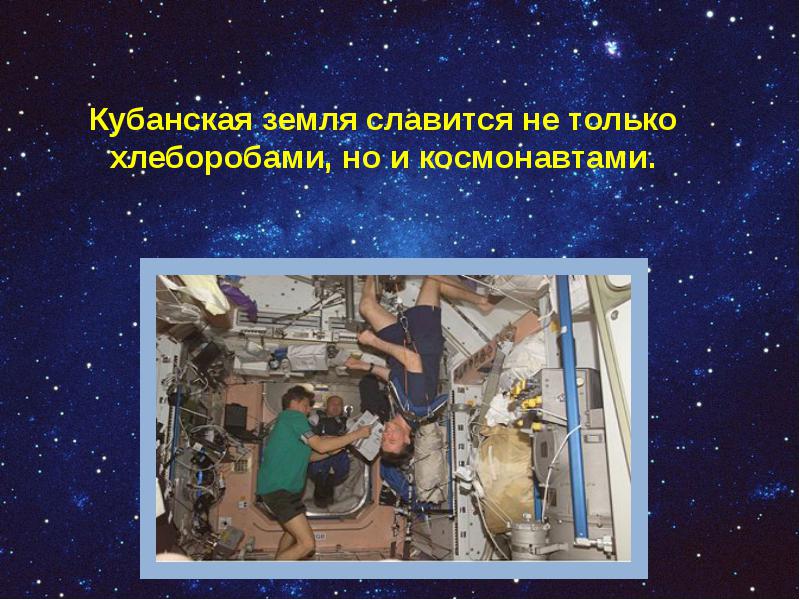 